  Powiat Białostocki              SAMODZIELNY PUBLICZNY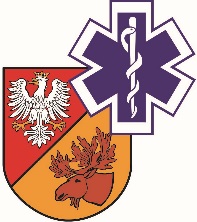                   ZAKŁAD OPIEKI ZDROWOTNEJ W ŁAPACH                  18-100 Łapy, ul. Janusza Korczaka 23                             tel. 85 814 24 38  	     www.szpitallapy.pl		sekretariat@szpitallapy.pl                                   NIP: 966-13-19-909	                                     REGON: 050644804Łapy, 3.12.2021 r.DZP.261.1/ZP/45/2021/TPWszyscy Wykonawcy / Uczestnicy postępowaniaTREŚĆ PYTAŃ Z UDZIELONYMI ODPOWIEDZIAMIDotyczy postępowania nr ZP/45/2021/TPZamawiający, Samodzielny Publiczny Zakład Opieki Zdrowotnej w Łapach, działając 
na podstawie art. 135 ust. 2 ustawy Prawo zamówień publicznych z dnia 11 września 2019 r. 
(Dz. U. z 2021 r. poz. 1129 ze zm.) w odpowiedzi na wniosek Wykonawców o wyjaśnienie treści SWZ w postępowaniu pn. „DOSTAWA IMPLANTÓW DO WYKONYWANIA ZABIEGÓW ORTOPEDYCZNYCH - UZUPEŁNIENIE” (Znak postępowania: ZP/45/2021/TP), przekazuje poniżej treść pytań wraz z odpowiedziami:Pytanie nr 1 – Czy Zamawiający wyrazi zgodę na składanie oferty częściowej co umożliwi otrzymanie korzystniejszej oferty oraz nie ograniczy konkurencji? Pakiet Nr. 1 składałby się z pozycji 10-13.  Pozostałe pozycje do osobnego pakietu.Odpowiedź: Zamawiający nie wyraża zgody, Zamawiający podtrzymuje opis przedmiotu zamówienia zgodnie z SWZ.Ponadto Zamawiający informuje, iż został opublikowany zaktualizowany załącznik nr 2 do SWZ – Projektowane postanowienia umowy.Z-ca Dyrektora ds. LecznictwaGrzegorz Roszkowski